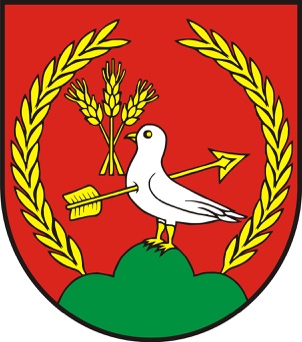 Konsolidovaná výročná správaObce Ipeľský Sokolecza rok 2018Vypracovala: 								Predkladá: Sidónia Dianová								Mgr. Arnold OzsvaldÚčtovníčka obce								Starosta obce	OBSAH		str.Úvodné slovo starostu obce 	 							3Identifikačné údaje obce									3Organizačná štruktúra obce a identifikácia vedúcich predstaviteľov			3Poslanie, vízie, ciele 									4Základná charakteristika obce								4    5.1.  Geografické údaje										4    5.2.  Demografické údaje									4    5.3.  Ekonomické údaje										5    5.4.  Symboly obce										5    5.5.  Logo obce											5    5.6.  História obce										6    5.7.  Kultúrne pamiatky										6Plnenie funkcií obce (prenesené kompetencie, originálne kompetencie) 		66.1. Výchova a vzdelávanie									66.2. Zdravotníctvo											6     6.3. Sociálne zabezpečenie									6     6.4. Kultúra – kultúrne podujatia								66.5. Šport												7     6.6.	Služby										76.7. Poľnohospodárstvo										8Informácia o vývoji obce z pohľadu rozpočtovníctva					8    7.1.  Plnenie príjmov a čerpanie výdavkov za rok 2018					87.1.1.	Rozbor plnenia príjmov  									87.1.2	Rozbor čerpania výdavkov 								10    7.2.  Výsledok rozpočtového hospodárenia za rok 2018					12    7.3.  Rozpočet na rok 2018 a roky 2019 - 2021 						127.3.1.	Rozpočet obce k 31. 12. 2018								137.3.2.	Príjmy podľa ekonomickej klasifikácie roky 2018 -2020 				147.3.3.   Výdavky rozpočtu podľa jednotlivých programov roky 2018- 2020				15Tvorba a použitie prostriedkov peňažných fondov (rezervného fondu)  a sociálneho fondu										15Rezervný fond										15Sociálny fond										16	Fond rozvoja obce									168. Informácia o vývoji obce z pohľadu účtovníctva za konsolidovaný celok 		16     8.1.  Majetok											16     8.2.  Zdroje krytia										17     8.3.  Pohľadávky										17     8.4.  Záväzky											189. Hospodársky výsledok za rok 2018- vývoj nákladov a výnosov				1810.  Ostatné dôležité informácie									19       10.1.  Prijaté granty a transfery								19       10.2.  Poskytnuté dotácie									21       10.3.  Významné investičné akcie v roku 2018						22       10.4.  Predpokladaný budúci vývoj činnosti						22       10.5   Udalosti osobitného významu po skončení účtovného obdobia			22       10.6. Významné riziká a neistoty, ktorým je účtovná jednotka vystavená		22Úvodné slovo starostu obce Vážení spoluobčania,Predkladám touto cestou Výročnú správu obce za rok 2018, prostredníctvom ktorej môže nahliadnuť na aktuálny stav obce a výsledky dosiahnuté za uplynulý rok. Aj počas roku 2018 naša obec žila bohatým kultúrnym a spoločenským životom. Ako každý rok v spolupráci s poslancami a ochotnými občanmi a priateľmi našej obce  zorganizovali akcie, ktoré majú už dlhodobú tradíciu ako napr. Oberačkové slávnosti , Súťaž vo varení guláša, Obec sa zameriavala na plnenie zákonom daných povinností obce s cieľom vychádzať v ústrety požiadavkám občanov obce a organizácií sídliacich v obci, konanie akcií pre občanom, hlavne za účelom dobrého spolunažívania občanov v rámci obce. Obec zabezpečovala prostredníctvom pracovníkov svoje samosprávne úlohy tak, aby bola dosiahnutá čo najväčšia spokojnosť občanov.V sledovanom roku sme sa snažili plniť všetky úlohy, ktoré nám vyplývajú z ustanovení zákona č. 369/1990 Zb. o obecnom zriadení v znení neskorších zmien a doplnkov z Ústavy Slovenskej republiky a ďalších zákonov a ustanovení, ktorými sa obec riadi pri zabezpečovaní samosprávnych kompetencií a kompetencií vyplývajúcich z preneseného výkonu štátnej správy. Treba však uviesť, že počet kompetencií kladených na samosprávne orgány sa neustále zvyšuje, no finančné krytie ich zabezpečovania značne zaostáva.V hodnotenom období sme sa zamerali predovšetkým na udržanie kvality plnenia všetkých samosprávnych a prenesených kompetencií, ktorých plnenie si vyžiadalo náklady pokryté z príjmov bežného rozpočtu a finančných operácií.V roku 2018 mala obec schodkové rozpočtové hospodárenie. V sledovanom období sme sa zamerali najmä na opravy a údržbu miestnych komunikácií, budov vo vlastníctve obce, údržbu verejnej zelene. Verím, že aj v tomto roku sa nám podarilo vykonať niečo pre obec a jej obyvateľov. Dúfam, že aj v budúcnosti budeme napredovať, k čomu by som chcel prispieť aj ja svojou prácou.Starosta obce Mgr. Arnold OzsvaldIdentifikačné údaje obce	Názov:			Obec Ipeľský SokolecSídlo:				Ipeľský SokolecIČO:				00307092Štatutárny orgán obce:	Mgr. Arnold OzsvaldTelefón:			036/7787222Mail:			          obecsokolec@gmail.comWebová stránka: 		www.ipelsky-sokolec.skPrávna forma:		právnická osoba - Obec Obec ako samostatný územný samosprávny a správny celok sa riadi zákonom Slovenskej národnej rady č. 369/1990 Zb. o obecnom zriadení v znení neskorších zmien a doplnkov a Ústavou Slovenskej republiky.Organizačná štruktúra obce a identifikácia vedúcich predstaviteľov1. Obecné zastupiteľstvo2. Starosta obceObecné zastupiteľstvo obce Ipeľský Sokolec je zastupiteľský zbor zložený zo 7 poslancov .Starosta obce Mgr. Arnold Ozsvald bol v roku 2018 dlhodobe práceneschopný a to  od 14. júla 2018, ktorý zotrval aj v roku 2019. Počas jeho práceneschopnosti ho zastupovala Ing. Agáta Gaspariková, zástupkyňa starostu obce. Dňa 10.novembra 2018 sa konali voľby do obecných samospráv. Mgr. Arnold Ozsvald, doterajší starosta  aj napriek jeho práceneschopný voľby vyhral. Po komunálnych voľbách je zloženie vedenia obce nasledovné:Starosta obce: 		Mgr. Arnold OzsvaldZástupca starostu obce:	Ing. Agáta GasparikováHlavný kontrolór obce:	Ing. Aneta ToldiováObecné zastupiteľstvo:      Viliam Apa  				Ing. Agáta Gaspariková 			          Emese Gáborová			          Martin Gyönyör				Ing. Katarína Horváthová		                     Ladislav Lauró				Gejza ZimmermanObecné zastupiteľstvo v Ipeľskom Sokolci rozhodovalo na svojich zasadnutiach o základných otázkach života obce. Hlavná kontrolórka:	Ing. Aneta Toldiová, zvolená do funkcie obecným zastupiteľstvom uznesením č. U- 2015/V-3 dňa 28. 05. 2015 na obdobie 6 rokovOrganizácie obce:Rozpočtové organizácie:  Základná škola s materskou školou s vyučovacím jazykom maďarskýmŠtatutár:		       Ing. Agnesa HerczegAdresa:		       Ipeľský Sokolec č. 332IČO: 			       37864211Telefón:		       036/7787459Mail:			       riaditel@zsipelsokolec.edu.skWebová stránka:	       www.zsipelsokolec.edu.skObec má  aj Základnú školu s vyučovacím jazykom slovenským bez právnej subjektivity.Neziskové organizácie  a obchodné spoločnosti založené obcou Obec Ipeľský Sokolec nemá.Obecný úrad :Je výkonným orgánom obecného zastupiteľstva a starostu obce, zabezpečuje organizačné a administratívne veci. Prácu obecného úradu organizuje starosta obce. Poslanie, vízie, cieleObec Ipeľský Sokolec je samostatný územný samosprávny a správny celok Slovenskej republiky, združuje osoby, ktoré majú na jej území trvalý pobyt. Obec je právnickou  osobou, ktorá za podmienok ustanovených zákonom samostatne hospodári s vlastným majetkom a s vlastnými príjmami. Základnou úlohou obce pri výkone samosprávy je starostlivosť o všestranný rozvoj jej územia a potreby jej obyvateľov. Obec  sa riadi zákonom Slovenskej národnej rady č. 369/1990 Zb. o obecnom zriadení v znení neskorších zmien a doplnkov a Ústavou Slovenskej republiky. Základná charakteristika obce Ipeľský Sokolec 5.1.       Geografické údajeGeografická poloha obce:	Obec leží vo východnej časti Podunajskej nížiny na nive a terasách   Ipľa. Rieka Ipeľ tvorí hranicu s Maďarskou republikou.Susedné mestá a obce :		Bielovce, Lontov, KubáňovoCelková rozloha obce :		1797 haNadmorská výška :			120 m n. m. v strede obce, 115-253 m n. m. v chotáriDemografické údaje	Počet obyvateľov k 31. 12. 2018 :	827 / z toho 437 žien a 390 mužov/ Národnostná štruktúra :			61,75% maďarskej národnosti,30,87% slovenskej národnosti,						  6,90% nedefinovaná a   0,48% českej národnosti Štruktúra obyvateľstva podľa náboženského vyznania:						81 % rímsko-katolíckeho						  4 % evanjelického  						  1 % reformovaného 						14% bez vierovyznaniaVývoj počtu obyvateľov :  			11 detí sa narodilo,    8 občanov zomrelo,			   	 		  6 občanov sa prisťahovalo                                                                 19 sa odsťahovaloPriemerný vek v obci:		            41,37Najstaršia občianka : Pintérová Emerencia, ktorá v roku 2018 sa dožila 101 rokovEkonomické údajeNezamestnanosť v obci : približne v rozpätí 4 - 7% Nezamestnanosť v okrese: miera nezamestnanosti v okrese Levice dosahuje hodnoty od 3 až 5%. V okrese Levice neexistuje žiadny ekonomický pilier, ktorý by následne vytváral produktívne pracovné miesta aj pre obyvateľov našej obce. Z dlhodobého hľadiska si treba uvedomiť, že absencia takéhoto ekonomického piliera sa bude negatívne podpisovať aj na demografickom vývoji obcí a regiónu.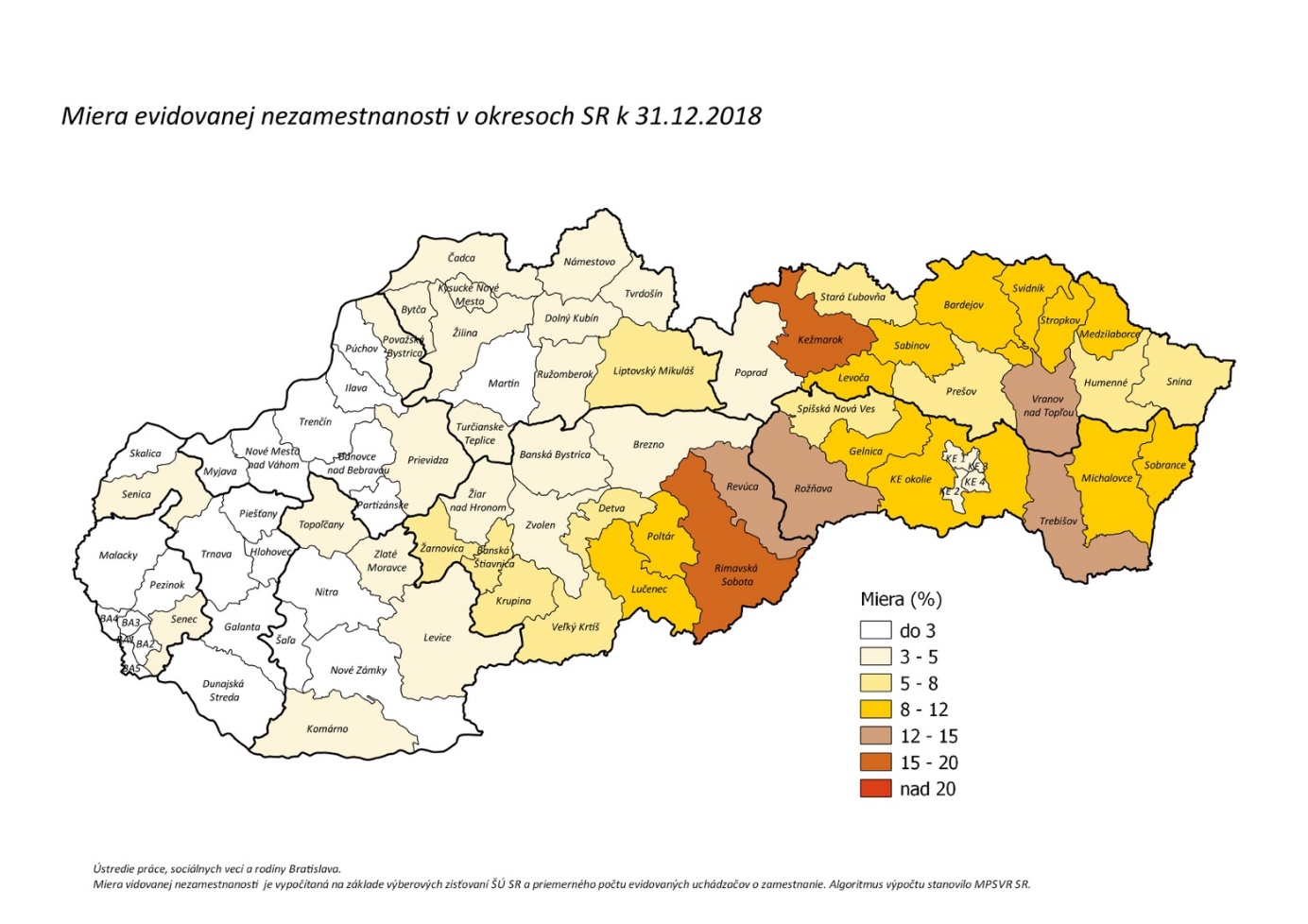 Symboly obce Obec Ipeľský Sokolec má svoj erb, vlajku aj pečať. Erb obce : V červenom štíte na strednom vrchu zeleného trojvršia stojaci, zlatým obráteným šípom prestrelený strieborný holub v zlatej zbroji, vpravo hore tri zlaté prekrížené klasy – to všetko ovenčené dvoma zlatými ratolesťami, vyrastajúcimi z bočných vrchov trojvŕšia.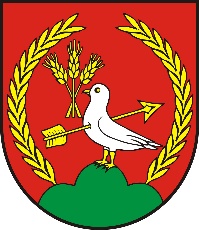 Vlajka obce :pozostáva zo siedmich pozdĺžnych pruhov vo farbách – zelená, žltá, zelená, biela, červená, žltá a červená. Vlajka má pomer strán 2 : 3 a ukončená je 3 cípmi t.j. dvomi zástrihmi, siahajúcimi do tretiny jej listu.Pečať: je okrúhla, uprostred s obecným symbolom a kruhopisom OBEC IPEĽSKÝ SOKOLEC. Pečať má priemer 35 mm, čo je v súlade s domácimi zvyklosťami a predpismi  o používaní pečiatok s obecnými symbolmi.Symboly obce Ipeľský Sokolec sú zapísané v Heraldickom registri Slovenskej republiky.Logo obceObec Ipeľský Sokolec nemá evidované žiadne oficiálne logo. Ako logo sú používané oficiálne symboly a oficiálny názov obce.História obce Prvá písomná zmienka o obci pochádza z roku 1386 pod názvom Sakalos.  Vznikla ako osada kráľovských sokoliarov. V roku 1387 daroval obec kráľ Žigmund Ladislavovi zo Šároviec, v roku 1437 zálohoval Žigmunovi Čechovi. V 16. storočí patrila panstvu Levice, v 18. storočí Eszterházyovcom a neskoršie Huszárovcom.Kultúrne pamiatkyRímsko-katolický barokový kostol Krista Kráľa, pochádzajúci z roku 1714, rozšírený v roku 1909.Kostol evanjelický z roku 1827. Kaštieľ  pôvodne klasicistický pochádza z prvej polovice 19. storočia, dnes takmer úplne prestavaný – užívaný ako Espresso Pamätník padlých hrdinov, postavený v roku 1992Dom ľudových tradícií bol zriadený v starom rodinnom dome a otvorený v júli 2002Drevený stĺp  na pamiatku bývalého mosta na rieke Ipeľ, ktorý je umiestnený na ceste za rímsko-katolíckym kostolom smerom k rieke Ipeľ, umiestnený v roku 2004.Plnenie funkcií obce (prenesené kompetencie, originálne kompetencie)6.1.      Výchova a vzdelávanie     Základná škola s materskou školou s vyučovacím jazykom maďarským – 1 – 9. ročník     riaditeľka :                     Ing. Agnesa HerczegMaterská škola :	 	 počet tried: 1                           	 počet detí : 20Základná škola:  	 počet tried:  8	 počet detí:  71  / z toho 2 majú individuálne vzdelávanie v zahraničí/Z celkového počtu detí 71 je 21 žiakov z Ipeľského Sokolci. Ostatní dochádzajú z obcí  Bielovce, Pastovce, Lontov, Kubáňovo a Sazdice.Na 1. stupni ZŠ /primárne vzdelávanie/ sú 2 triedy so spojenými ročníkmi 1.-2. a 3.-4.Je 1 špeciálna trieda so spojenými ročníkmi 6. a 8.Základná škola s vyučovacím jazykom slovenským 1-4.ročníkRiaditeľka:            Mgr. Helena UhorováPočet detí:             39  	/ z toho 21 detí z Ipeľského Sokolca / Na škole sú 4 triedy. Z toho:			1 trieda – 1. ročník             	           1 trieda so zlúčenými ročníkmi 2. a 3. ročník                             1 trieda – 4. ročník         		           1 špeciálna trieda s mentálne postihnutými deťmi ( 1.- 4.) s 6 deťmi6.2.      ZdravotníctvoZdravotnú starostlivosť v obci poskytuje:                             Ambulancia pre dospelých:		MUDr. Riedl Róbert                              Zubná ambulancia:			MUDr. Doboš Igor                             Detská ambulancia bola v roku 2017 zrušená.	,6.3.      Sociálne zabezpečenieObec v rámci sociálnych služieb zabezpečuje opatrovateľskú službu. V roku 2018 bola v obci zabezpečená opatrovateľská služba pre tých občanov, ktorí sa ocitli v nepriaznivej sociálnej situácie z dôvodu ťažkého zdravotného postihnutia, nepriaznivého zdravotného stavu alebo z dôvodu dovŕšenia dôchodkového veku. Nezisková organizácia Včielka Poiplia Ipeľský Sokolec od roku 2015 prevádzkuje denný stacionár pre 15 dôchodcov .  Štatutárnym zástupcom je Ing. Arpád Németh. Taktiež pod touto organizáciou funguje zariadenie pre seniorov, v ktorom s celodennou starostlivosťou sú umiestnení dôchodcovia  s priemerným počtom  15.  6.4.      Kultúra - kultúrne podujatiaV roku 2018 boli uskutočnené nasledovné kultúrne akcie:Maškarný plesZáverečný večierok kurzu spoločenských tancov pre detiTábor pre ľudovo-umelecký súbor „Sendergö“Tábor pre ľudovo-umelecký súbor „Szöttes“Ľudovo-umelecký tábor pre detiDeň detíTvorivé dielne-veľkonočnéSúťaž vo varení guláša s uličnou zábavouSpievajúce údolie IpľaOberačkový sprievod ukončený so zábavouOslava MikulášaDiskotéky v EspresseOčakávanie vianočných sviatkov spojené s občerstvenímSilvestrovská zábava6.5.	Šport	Futbalový oddiel – v roku 2018 futbalový oddiel malo jedno družstvo  dospelých a hrali na majstrovstvách okresu v  II. triede. Stolnotenisový oddiel  malo v roku 2018  -  1 družstvo, ktoré hralo na majstrovstvách okresu v skupine „A“ a ukončili súťaž na 2 mieste.6.6.	SlužbyNajvýznamnejší poskytovatelia služieb v obci :Slovenská pošta : 	          vedúca  - Hajdamárová KatarínaPotraviny :			COOP Jednota SD Levice, vedúca – Ballonová Judita				Mánya, vedúca  –   Ďurovičová IldikóObčerstvenie :		Pohostinstvo – Espresso – vedúca Janigová Ildikó				Penzión Včielka – majitelia Ing. Németh Arpád a manž.                                   	Honey Hause – majitelia Ing. Németh Arpád a manž. Ubytovanie : 	           Penzión Včielka – majiteľ Ing.Németh Arpád a manž.Rôzne iné predajne a služby:                              	            Rozličný tovar  Soduto – Ing. Földes František                                            Kadernícky salón  – Betty – Gulyásová Bernadeta			            Kvetinárstvo – Dóra – Kovácsová Magdaléna			            Predaj uhlia – Horváth Tibor			            Predaj propán – butánu                                            Vnútroštátna nákladná doprava – Gasparik Gejza                                            Natur products  s.r.o. – výroba a spracovanie medu                                            Szabó Andrej  - klampiarske práce		                       Toni Trans – Gyönyör Martin  - pneuservis, osobná doprava			            Agroturistika,  jazda na koni, hypoterapia – Center Deväť s.r.o.Doprava :		           Vlaková doprava – smer: Šahy - Čata                                           Autobusová doprava – smer: Šahy, Levice, Želiezovce, ŠtúrovoDuchovné služby:  	Rímsko-katolícky farský úrad             		          	farár Mgr. Marian Križan                                   	Evanjelická cirkev a. v. – fília Ipeľský Sokolec                                	farárka – administrátorka: Mgr. Peničková Hana6.7. 	PoľnohospodárstvoDánska firma Pigagro s.r.o. a Agroland Ipeľ, s.r.o.Center Deväť s.r.o.   poľnohospodárska prvovýrobaSamostatne hospodáriaci roľníci     Informácia o vývoji obce z pohľadu rozpočtovníctva7.1. Rozpočet obce na rok 2018   Základným nástrojom finančného hospodárenia obce bol rozpočet obce na rok 2018. Rozpočet Obce Ipeľský Sokolec bol schválený na riadnom zasadnutí obecného zastupiteľstva, dňa 14. decembra 2017 uznesením č. U-2017/IV-3 ako vyrovnaný v celkovej výške príjmy 1 750 980,00 Eur a výdavky 1 750 980,00 Eur, bol zostavený podľa rozpočtovej klasifikácie stanovenej MF SR. Obec v roku 2018 zostavila rozpočet podľa ustanovenia § 10 odsek 7) zákona č. 583/2004 Z. z. o rozpočtových pravidlách územnej samosprávy a o zmene a doplnení niektorých zákonov v znení neskorších predpisov.   Rozpočet Obce Ipeľský Sokolec pozostáva z rozpočtu obecného úradu a rozpočtovej organizácie – Základnej školy s MŠ s vyučovacím jazykom maďarským  Ipeľský Sokolec, ktorá má samostatnú právnu subjektivitu. Základná škola s vyučovacím jazykom slovenským nemá samostatnú  právnu subjektivitu,  rozpočet tejto školy je súčasťou rozpočtu obecného úradu.Rozpočet bol upravený v priebehu roka 1x.Úprava schválená na riadnom zasadnutí OZ, dňa 08. novembra 2018 uznesením č U-2018/IV-1, úprava sa týkala  rozpočtu obce aj rozpočtu ZŠ s VJM. Rozpočet k 31. 12. 2018P R Í J M Y :                                                               V Ý D A V K Y : 7.1.1. Rozbor plnenia príjmov za rok 2018 (obec)Bežné príjmy - obecdaňové príjmy nedaňové príjmy: Kapitálové príjmy: Príjmy rozpočtových organizácií s právnou subjektivitou /ZŠ s MŠ VJM/ :Bežné príjmy Kapitálové príjmy 7.1.2. Rozbor čerpania výdavkov OCU  za rok 20181) Bežné výdavky:V nasledovnom rozpise  :  obecný úrad-                                                                                                                     Výdavky ZŠ s MŠ VJM- Bežné transfery-  Splácanie úrokovZ rozpočtovaných 213,00€ bolo skutočne čerpané k 31.12.2018 v sume 186,25€, čo predstavuje 87,44% čerpanie.2) Kapitálové výdavky:Kapitálové výdavky predstavujú sumu 45 979,20 Eur. Boli vynaložené na:Kamerový systém			          12.500,00 €Asfaltovanie chodníka pre peších	  3.799,20 €Odvodňovacie priekopy		           18.000,00 €OBZS klimatizácia			             7.680,00 €Nákup rodinného domu /Varga /          4.000,00 €3) Výdavkové finančné operácie:Výdavkové finančné operácie boli vo výške 17 233,47Eur a boli vynaložené na splátku úveru vo výške 15 863,75 Eur a pre OZ Ipeľ-Hont Šahy sme poskytli prekleňovací príspevok na chod MAS vo výške 1 369,72 Eur.Výsledok rozpočtového hospodárenia za rok 2018Výsledok rozpočtového hospodárenia sa zisťuje po zúčtovaní celkových príjmov a výdavkov ako výsledok súhrnnej bilancie. Výsledok rozpočtového hospodárenia sa zisťuje v súlade s § 10 ods. 3 písm. a) a b) zákona č. 583/2004 Z. z.; schodkom rozpočtu je záporný rozdiel medzi príjmami a výdavkami rozpočtu, pričom pod príjmami a výdavkami rozpočtu sa rozumie súčet bežných a kapitálových príjmov a súčet bežných a kapitálových výdavkov. BP		874 760,00		BV		855 286,00	KP		       473,00		KV		 45 979,00SPOLU	875 233,00		SPOLU	901 265,00875 233,00 - 901 265,00 = - 26 032,00 EURVýsledok hospodárenia:		SCHODOKVylúčené z výsledku hospodárenia nevyčerpané dotácie na dopravné pred žiakov ZŠ Ipeľský Sokolec vo výške 850,58 € a nevyčerpaná dotácia na učebnice pre ZŠ vo výške 37,- € - spolu 887,58 €.Konečný schodok rozpočtu v sume 26.919,58 Eur, zistený podľa ustanovenia § 10 ods. 3 písm. a) a b) zákona č. 583/2004 Z. z. o rozpočtových pravidlách územnej samosprávy a o zmene a doplnení niektorých zákonov v znení neskorších predpisov bol v rozpočtovom roku 2018 vysporiadaný. 	7.3. Tvorba a použitie prostriedkov peňažných fondov 7.3.1. Rezervný fondObec vytvára rezervný fond v zmysle zákona č.583/2004 Z. z. Rezervný fond sa vedie na samostatnom bankovom účte. O použití rezervného fondu rozhoduje obecné zastupiteľstvo.          7.3.2.Sociálny fondTvorbu a použitie sociálneho fondu upravuje kolektívna zmluva.Prírastky a úbytky do sociálneho fondu tvoria finančné prostriedky  za obecný úrad, ako aj za školu bez právnej subjektivity t. j. ZŠ a ŠKD s vyučovacím jazykom slovenským. Základná škola s vyučovacím jazykom maďarským má vytvorený sociálny fond zvlášť.7.3.3. Fond rozvoja obceObec má vytvorený v zmysle §15 zákona č. 583/2004 Z. z. o rozpočtových pravidlách územnej samosprávy a o zmene a doplnení niektorých zákonov - fond rozvoja obce. Informácia o vývoji obce z  pohľadu účtovníctva za konsolidovaný celok     Prehľad aktív a pasív k 31.12.2018 v celých € (obec + ZŠ s MŠ s VjM)  Pred konsolidáciou s rozpočtovou organizáciou obce – ZŠ s MŠ s VjMPrehľad aktív a pasív k 31.12.2018 v celých € (obec + ZŠ s MŠ s VjM)  Po  konsolidácii s rozpočtovou organizáciou obce – ZŠ s MŠ s VjM7. Prehľad o stave a vývoji dlhu k 31.12.2018Obec Ipeľský Sokolec k 31.12. 2018 nemá úver.Obec k 31.12.2018 eviduje záväzky vo výške 32 582,90 Eur v nasledovnej skladbe:voči dodávateľom	500,00 EURvoči zamestnancom	1 645,73 EURvoči poisťovniam (SP,ZP)	6 754,89 EURdaňovému úradu – ostatné priame dane	1 433,52 EURdaň z príjmu	2,64 EURostatné dlh. záväzky (SF)	2 930,07 EURiné záväzky						8 975,68 EURrezervy						9 452,79 EURostatné zúčtovanie rozpočtu obce a VUC	               887,58 EUR   Hospodárenie príspevkových organizácií Obec Ipeľský Sokolec nie je zriaďovateľom príspevkovej organizácie._Prehľad o poskytnutých dotáciách právnickým osobám a fyzickým osobám    - podnikateľom podľa § 7 ods. 4 zák. č. 583/2004 Z. z.Obec v roku 2018 poskytla dotácie v súlade so VZN č. 2/2007 o poskytovaní dotácií z rozpočtu Obce Ipeľský Sokolec, schválené uznesením OZ č. 55/2007 zo dňa 16. 08. 2007.K 31.12.2018 boli vyúčtované všetky dotácie, ktoré boli poskytnuté v súlade so všeobecne záväzným nariadením z rozpočtu obce Ipeľský Sokolec.1 Podnikateľská činnosť - výsledok hospodárenia podnikateľskej činnosti obce	Obec v Ipeľskom Sokolci okrem svojej hlavnej činnosti  v roku 2018 vykonávala podnikateľskú činnosť a to v nasledovných činnostiach :vývoz fekáliípráce s traktorompráce s honkouVýnosy podnikateľskej činnosti v roku 2018 dosiahli 20.390,37 €Náklady podnikateľskej činnosti v roku 2018 boli 20.381,10 €Celkový výsledok hospodárenia za podnikateľskú činnosť bol zisk 9,27 €.Hospodársky výsledok za rok 2018 – náklady a výnosy konsolidovaného celkuOstatné dôležité informácie :10.1.Poskytnuté granty pre rozpočtovú organizáciu – ZŠ s MŠ VJM10.2.Prijaté granty a transferyPrijaté dotácie z VUC Významné investičné akcie v roku 2018V roku 2018 bol zavedený kamerový systém v obci za 12 500,- €, na ktorý sme dostali dotáciu zo ŠR vo výške 10.000,- €. Ostatné výdavky boli hradené z vlastných prostriedkov.Ďalej boli dokončené odvodňovacie priekopy, ktoré boli začaté v roku 2017. Výška finančných prostriedkov, ktoré sa vynaložili na tieto priekopy v roku 2018 bola 18.000,- € a boli hradené z vlastných prostriedkov obce.V roku 2018 bol chodník pre peších /trojuholník pri potoku Jelšovka neďaleko ZŠ/ vyasfaltovaný. Celkové náklady činili 3.788,20 €. Do priestorov OBZS vo vlastníctve obce boli namontované  klimatizačné zariadenia v hodnote  7.800,- €. V roku 2018 sme plánovali realizovať rekonštrukciu kultúrneho domu, obecného úradu , prestavbu bývalej materskej školy na komunitné centrum a vybudovať zberný dvor. Na tieto stavby  sú vypracované projekty. Žiadosti o poskytnutie nenávratnej finančnej výpomoci do štátneho rozpočtu boli podané. Na rekonštrukciu budovy obecného úradu a kultúrneho domu nám dotácia bola schválená, ale realizácia stavieb sa bude uskutočňovať len  v nasledujúcom roku. Dotáciu na projekt zberného dvoru  a komunitné centrum nám bol odmietnutý. Tieto akcie neboli z vlastných prostriedkov začaté, z dôvodu nedostatku finančných prostriedkov obce. Predpokladaný budúci vývoj činnostiObec má vypracovaný plán rozvoja, v ktorom má vytýčené ciele ako : vybudovať kanalizáciu, vodovod, plynofikáciu, oprava ciest, mostov,  revitalizácia cigánskeho jazera,  vybudovanie poľných ciest a  oprava budov vo vlastníctve obecného úradu. V nasledujúcom roku chceme pristúpiť k realizáciu projektov „Rekonštrukcia obecného úradu“ a „Rekonštrukcia kultúrneho domu“.V roku 2019 budeme opätovne žiadať dotáciu na stavbu zberného dvora a komunitného centra.Ďalej chceme vybudovať autobusové zastávky. Ďalej mienime využívať fondy prostredníctvom  programu hospodárskeho a sociálneho rozvoja /PHSR/.Udalosti osobitného významu po skončení účtovného obdobiaTáto výročná správa sa vyhotovuje od 1.1.2018 do 31.12.2018. Po skončení účtovného obdobia nenastali žiadne  udalosti osobitného významu, ktoré by bolo potrebné uviesť v tejto výročnej správe.Významné riziká a neistoty, ktorým je účtovná jednotka vystavenáObec Ipeľský Sokolec nevedie žiadne súdne spory, ktoré by mohli  negatívne ovplyvniť účtovnú jednotku.V Ipeľskom Sokolci,  31. mája  2019Mgr. Arnold Ozsvald      										      starosta obceSchválený rozpočetSchválený rozpočet po poslednej zmeneSchválený rozpočetSchválený rozpočet po poslednej zmeneBežné príjmyv celých €v celých €Bežné výdavkyv celých €v celých €Obecný úrad783 180,00822 925,00Obecný úrad417 975,00451 383,00Základná škola40 300,0040 300,00Základná škola391 405,00391 701,00Spolu bežné príjmy823 480,00863 225,00Spolu bežné výdavky809 380,00843 084,00Kapitálové príjmyKapitálové výdavkyObecný úrad881 000,00 0,00Obecný úrad927 500,0045 980,00Základná škola0,000,00Základná škola0,000,00Spolu kapitálové príjmy881 000,000,00Spolu kapitálové výdavky927 500,0045 980,00Finančné operácieFinančné operácieObecný úrad46 500,0046 300,00Obecný úrad14 100,0015 970,00Základná škola0,000,00Základná škola0,000,00Spolu finančné  operácie46 500,0046 300,00Spolu finančné operácie14 100,00 15 970,00Spolu príjmy1 750 980,00909 525,00Spolu výdavky1 750 980,00905 034,00Rozpočet na rok 2018 po poslednej úpraveSkutočnosť k 31.12.2018% plnenia869 225,00888 913,27102,26Rozpočet na rok 2018 po poslednej úpraveSkutočnosť k 31.12.2018% plnenia822 925,00842 168,47102,34Rozpočet na rok 2018 po poslednej úpraveSkutočnosť k 31.12.2018% plnenia352 915,00356 019,41                100,88 Rozpočet na rok 2018 po poslednej úpraveSkutočnosť k 31.12.2018% plnenia43 225,0063 631,19147,21Rozpočet na rok 2018 po poslednej úpraveSkutočnosť k 31.12.2018% plnenia0,00473,40473,40%Príjmy ZŠMŠŠKDŠJSpoluRozpočet – skutočnosť 1 200,001 140,001 560,0036 400,0040 300,00Bežné príjmyDotácie263 174,9236 789,8019 274,4828 595,006 922,50354 756,70Vlastné príjmy583,03647,821306,4230 054,9432 592,21Spolu bežné príjmy263 757,95 36 839,8220 580,9058 649,946922,50387 348,91Rozpočet na rok 2018Skutočnosť k 31.12.2018% plnenia40 300,0032 592,21                  80,87Rozpočet na rok 2018 po poslednej úpraveSkutočnosť k 31.12.2018% plnenia0,000,00                  0,00Rozpočet na rok po poslednej úprave 2018Skutočnosť k 31.12.2018% plnenia513 333,00533 178,44103,87Rozpočet na rok po poslednej úprave 2018Skutočnosť k 31.12.2018% plnenia451 383,00469 965,77104,12Funkčná klasifikácia Rozpočet po posl. úpraveSkutočnosť% plneniaVýdavky verejnej správy- OBEC01.1.1182 395,00182 262,9899,93Finančná a rozpočtová oblasť01.1.26 005,006 119,02101,90Iné všeobecné služby01.3.33 243,003 243,18100,001Všeobecné verejné služby inde neklasifikované01.6.0528,00526,8699,78Transakcie verejného dlhu01.7.0213,00186,2587,44Verejný poriadok a bezpečnosť inde neklasifikované03.6.00,000,00/Ochrana pred povodňami04.2.10,000,00/Cestná doprava04.5.12 700,002 591,5095,98Nakladanie s odpadmi              05.1.017 520,0018 639,13106,39Ochrana životného prostredia inde neklasifikované05.6.00,0020 782,17Podnikateľská činnosťRozvoj obcí                          06.2.052 271,0051 745,1498,99Verejné osvetlenie                      06.4.08 510,008 385,7298,54Rekreačné a športové služby08.1.010 070,008 249,3581,92Kultúrne služby08.2.017 680,0015 831,7989,55Vysielacie a vydavateľské služby08.3.0450,00440,9897,99Nábož. a iné spoločenské služby08.4.02 780,002 568,7692,40Predprimárne vzdelávanie s bežnou starostlivosťou09.1.1.1900,00919,30102,14Primárne vzdelávanie s bežnou starostlivosťou (ZŠ slov.)09.1.2.1123 763,00125 104,88101,08Vzdelávanie nedefinované podľa úrovne ( školský klub)09.5.019 775,0019 823,23100,35Rodina a deti10.4.01 510,001 487,9098,54Soc. pomoc obč. v hm. Núdzi10.7.01 070,001 057,6398,84Spolu451 383,00469 965,77104,12VýdavkyZŠMŠŠKDŠJSociálna pomocSpoluRozpočet – skutočnosť265 920,0039 720,0016 685,0062 446,006 930,00391 701,00Bežné výdavkyMzdy164 755,0228 890,23    11 388,7624 774,68229 808,69Odvody z miezd57 362,5010 394,014 191,878 677,2880 625,66Cestovné472,680,000,000,00472,68Materiál8 504,471 137,660,0019 889,736 922,5036 454,36Energie, komunikácie9 403,000,000,000,009 403,00Údržba a oprava5 042,08354,340,00316,735 713,15Služby12 831,36752,93598,371 740,8415 923,50Bežné transfery5 386,111 027,54368,11136,906 918,66Spolu bežné výdavky263 757,2242 556,7116 547,1155 536,166 922,50385 319,70NázovPoskytnutá sumaStavebný úrad1 828,20Členské1 802,43Dopravné ZŠ1 455,80PN380,06Dotácia OV Csemadok Levice 300,00Dotácia Športový klub – futbal  3 230,00Dotácia Stolnotenisový klub 1 000,00Odchodné 1 969.00Rozpočet po zmenách 2018v celých € obecRozpočet po zmenách 2018 v celých €ZŠ s VJMSkutočnosťk 31.12.2018v celých € obecSkutočnosťk 31.12.2018v celých €  ZŠ s VJMSpolu skutočnosť obec + ZŠ s VJMPríjmy celkom869 225,0040 300,00888 912,0033 485,00922 397,00z toho :Bežné príjmy822 925,0040 300,00842 168,0032 592,00874 760,00Kapitálové príjmy0,000,00473,000,00473,00Finančné príjmy46 300,000,0046 271,00893,0047 164,00Výdavky celkom513 333,00391 701,00533 178,00385 320,00918 498,00z toho :Bežné výdavky451 383,00391 701,00469 966,00385 320,00855 286,00Kapitálové výdavky45 980,000,0045 979,000,0045 979,00Finančné výdavky15 970,000,0017 233,000,0017 233,00Fond rezervnýSuma v €ZS k 1.1.201810 815,94Prírastky - z prebytku hospodárenia0,00               - ostatné prírastky0,00Úbytky   - použitie rezervného fondu :                  / spoluúčasť kamerový systém/100,00                  / chodník, jarky/3 799,20               - krytie schodku hospodárenia               - ostatné úbytky  /bank.poplatky/KZ k 31.12.20186 916,74Sociálny fond – obec, ZŠ slovenská, Pod. čin.Suma v €ZS k 1.1.2018831,83Prírastky - povinný prídel -                        2 417,44Úbytky   - závodné stravovanie, reg. PS                                                      1 538,80              - ostatné úbytky ( príspevok na dovolenku, vianočné nákupné poukazy)                                        645,00KZ k 31.12.20181 065,47Fond rozvoja obce za rok 2018Stav k 1.1.201832 192,53Prírastky - 90 % z VH 20170Čerpanie kap. výdavky:Odvodňovacie priekopy-18 000,00Rodinný dom Varga Július-4.000,00Klimatizácia OBZS-7 680,00Kamerový systém - spoluúčasť-2 400,00Bankové poplatky-71,83Zostatok 31. 12. 201840,70A K T Í V A20182017SPOLU MAJETOK 2 375 001,621 859 040,96Neobežný majetok 2 222 076,581 667 033,20Dlhodobý nehmotný majetok súčet737,00969,00Aktivované náklady na vývoj  0,000,00Softvér 0,0082,00Oceniteľné práva 737,00887,00Goodwill z konsolidácie kapitálu alebo záporný goodwill z konsolidácie kapitálu (+/-)0,000,00Drobný dlhodobý nehmotný majetok 0,000,00Ostatný dlhodobý nehmotný majetok 0,000,00Obstaranie dlhodobého nehmotného majetku 0,000,00Poskytnuté preddavky na dlhodobý nehmotný majetok 0,000,00Dlhodobý hmotný majetok súčet 2 066 640,991 511 365,61Pozemky 983 556,15380 258,86Umelecké diela a zbierky 0,000,00Predmety z drahých kovov 0,000,00Stavby 923 579,55972 645,46Samostatné hnuteľné veci a súbory hnuteľných vecí 1 818,592 618,59Dopravné prostriedky 34 218,7942 699,79Pestovateľské celky trvalých porastov 0,000,00Základné stádo a ťažné zvieratá0,000,00Drobný dlhodobý hmotný majetok 22 518,0112 193,01Ostatný dlhodobý hmotný majetok 0,000,00Obstaranie dlhodobého hmotného majetku 100 949,90100 949,90Poskytnuté preddavky na dlhodobý hmotný majetok 0,000,00Dlhodobý finančný majetok súčet154 698,59154 698,59Podielové cenné papiere a podiely v dcérskej účtovnej jednotke 0,000,00Podielové cenné papiere a podiely v  spoločnosti s podstatným vplyvom  0,000,00z toho: goodwill0,000,00Realizovateľné cenné papiere a podiely 154 698,59154 698,59Dlhové cenné papiere držané do splatnosti 0,000,00Pôžičky účtovnej jednotke v konsolidovanom celku 0,000,00Ostatné pôžičky 0,000,00Ostatný dlhodobý finančný majetok 0,000,00Obstaranie dlhodobého finančného majetku 0,000,00Obežný majetok 150 268,92188 056,45Zásoby súčet 11 677,627 741,21Materiál 11 677,627 741,21Nedokončená výroba a polotovary 0,000,00Výrobky 0,000,00Zvieratá  0,000,00Tovar 0,000,00Zúčtovanie medzi subjektami verejnej správy súčet 0,000,00Zúčtovanie odvodov príjmov rozpočtových organizácií do rozpočtu zriaďovateľa  0,000,00Zúčtovanie transferov štátneho rozpočtu 0,000,00Zúčtovanie transferov rozpočtu obce a vyššieho územného celku 0,000,00Zúčtovanie transferov zo štátneho rozpočtu v rámci konsolidovaného celku 0,000,00Ostatné zúčtovanie rozpočtu obce a vyššieho územného celku 0,000,00Zúčtovanie transferov zo štátneho rozpočtu iným subjektom 0,000,00Zúčtovanie transferov medzi subjektami verejnej správy  a iné zúčtovania 0,000,00Dlhodobé pohľadávky súčet 550,00550,00Odberatelia 0,000,00Zmenky na inkaso  0,000,00Pohľadávky za eskontované cenné papiere  0,000,00Ostatné pohľadávky 0,000,00Pohľadávky voči zamestnancom  0,000,00Pohľadávky voči združeniu  0,000,00Pohľadávky a záväzky z pevných termínových operácií 0,000,00Pohľadávky z nájmu 0,000,00Pohľadávky z vydaných dlhopisov 0,000,00Nakúpené opcie 0,000,00Iné pohľadávky 550,00550,00z toho: odložená daňová pohľadávka0,000,00Krátkodobé pohľadávky súčet 40 679,8535 245,62Odberatelia 10 139,196 062,30Zmenky na inkaso  0,000,00Pohľadávky za eskontované cenné papiere  0,000,00Poskytnuté prevádzkové preddavky  0,000,00Ostatné pohľadávky 399,20275,23Pohľadávky z nedaňových rozpočtových príjmov  0,000,00Pohľadávky z daňových a colných rozpočtových príjmov  0,000,00Pohľadávky z nedaňových príjmov obcí a vyšších územných celkov a rozpočtových organizácií zriadených obcou a vyšším územným celkom 11 653,2115 700,69Pohľadávky z daňových príjmov obcí a vyšších územných celkov 18 488,2513 207,40Pohľadávky voči zamestnancom  0,000,00Zúčtovanie s orgánmi sociálneho poistenia a zdravotného poistenia 0,000,00Daň z príjmov 0,000,00Ostatné priame dane 0,000,00Daň z pridanej hodnoty 0,000,00Ostatné dane a poplatky  0,000,00Pohľadávky voči združeniu  0,000,00Pohľadávky a záväzky z pevných termínovaných operácií0,000,00Pohľadávky z nájmu 0,000,00Pohľadávky z vydaných dlhopisov 0,000,00Nakúpené opcie 0,000,00Iné pohľadávky  0,000,00Spojovací účet pri združení0,000,00Zúčtovanie s Európskou úniou 0,000,00Transfery a ostatné zúčtovanie so subjektami mimo verejnej správy 0,000,00Finančné účty súčet 95 188,80143 041,69Pokladnica 271,351 944,87Ceniny 0,000,00Bankové účty 94 916,72141 069,79Účty v bankách s dobou viazanosti dlhšou ako jeden rok 0,000,00Výdavkový rozpočtový účet 0,7327,03Príjmový rozpočtový účet 0,000,00Majetkové cenné papiere na obchodovanie 0,000,00Dlhové cenné papiere na obchodovanie 0,000,00Dlhové cenné papiere so splatnosťou do jedného roka držané do splatnosti 0,000,00Ostatné realizovateľné cenné papiere 0,000,00Obstaranie krátkodobého finančného majetku 0,000,00Účty Štátnej pokladnice 0,000,00Poskytnuté návratné finančné výpomoci dlhodobé súčet 0,000,00Poskyt. návratné fin. výpomoci subjek. v rámci konsol. celku 0,000,00Poskyt. návratné fin. výpomoci ost. subjek. ver.správy0,000,00Poskyt. návratné finančné výpomoci podnik.  subjektom0,000,00Poskyt. návratné finančné výpomoci ostat. organizáciám 0,000,00Poskyt. návratné finančné výpomoci fyzickým osobám 0,000,00Poskytnuté návratné finančné výpomoci krátkodobé súčet 2 172,651 477,93Poskyt. návratné fin. výpomoci subjek. v rámci konsol. celku 0,000,00Poskyt. návratné fin. výpomoci ost. subjek. ver.správy1 369,720,00Poskyt. návratné finančné výpomoci podnik.  subjektom0,000,00Poskyt. návratné finančné výpomoci ostat. organizáciám 0,000,00Poskyt. návratné finančné výpomoci fyzickým osobám 802,931 477,93Časové rozlíšenie súčet 2 656,123 951,31Náklady budúcich období 2 656,123 681,20Komplexné náklady budúcich období 0,000,00Príjmy budúcich období 0,00270,11Vzťahy k účtom klientov Štátnej pokladnice 0,000,0020182017P A S Í V VLASTNÉ IMANIE A ZÁVÄZKY 2 375 001,621 859 040,96Vlastné imanie 1 529 342,30934 207,70Oceňovacie rozdiely súčet 0,000,00Oceňovacie rozdiely z precenenia majetku a záväzkov (+/–  414) 0,000,00Oceňovacie rozdiely z kapitálových účastín 0,000,00Fondy súčet 0,000,00Zákonný rezervný fond 0,000,00Ostatné fondy 0,000,00Výsledok hospodárenia 1 529 342,30934 207,70Nevysporiadaný výsledok hospodárenia minulých rokov 934 293,26955 270,34Výsledok hospodárenia za účtovné obdobie  595 049,04-21 062,64Podiely iných učtovných jednotiek0,000,00Záväzky súčet 80 161,19101 438,39Rezervy súčet 9 452,7910 433,48Rezervy zákonné dlhodobé 0,000,00Ostatné rezervy 0,000,00Rezervy zákonné krátkodobé0,000,00Ostatné krátkodobé rezervy 9 452,7910 433,48Zúčtovanie medzi subjektami verejnej správy súčet 888,3110 890,78Zúčt. odvodov príjmov rozpočt. organizácií do rozpočtu zriaďovateľa  0,000,00Zúčtovanie transferov štátneho rozpočtu 0,000,00Zúčtovanie transferov rozpočtu obce a VUC0,000,00Zúčtovanie transferov zo štátneho rozpočtu v rámci konsolidovaného celku 0,000,00Ostatné zúčtovanie rozpočtu obce a vyššieho územného celku 888,3110 890,78Zúčtovanie transferov zo štátneho rozpočtu iným subjektom 0,000,00Zúčtovanie transferov medzi subjektami verejnej správy a iné zúčtovania 0,000,00Dlhodobé záväzky súčet 6 408,233 464,81Ostatné dlhodobé záväzky 0,000,00Dlhodobé prijaté preddavky 0,000,00Dlhodobé zmenky na úhradu 0,000,00Záväzky zo sociálneho fondu  6 408,233 464,81Záväzky z nájmu 0,000,00Dlhodobé nevyfakturované dodávky 0,000,00Pohľadávky a záväzky z pevných termínových operácií  0,000,00Predané opcie 0,000,00Iné záväzky  0,000,00z toho: odložený daňový záväzok0,000,00Vydané dlhopisy dlhodobé 0,000,00Krátkodobé záväzky súčet 63 411,8660 758,79Dodávatelia 13 932,9613 716,12Zmenky na úhradu 0,000,00Prijaté preddavky 0,000,00Ostatné záväzky 0,0027,03Nevyfakturované dodávky 0,000,00Záväzky z nájmu 0,000,00Pohľadávky a záväzky z pevných termínových operácií  0,000,00Predané opcie 0,000,00Iné záväzky  13 011,929 102,23Záväzky z upísaných nesplatených cenných papierov 0,000,00Záväzky voči združeniu 0,000,00Zamestnanci 16 435,0917 410,41Ostatné záväzky voči zamestnancom 0,000,00Zúčtovanie s orgánmi sociálneho poistenia a zdravotného poistenia (336)16 655,0617 187,23Daň z príjmov 2,640,00Ostatné priame dane 3 374,193 315,77Daň z pridanej hodnoty 0,000,00Ostatné dane a poplatky  0,000,00Spojovací účet pri združení 0,000,00Zúčtovanie s Európskou úniou 0,000,00Transfery a ostatné zúčt. so  subjekt. mimo verejnej správy 0,000,00Bankové úvery a výpomoci súčet 0,0015 890,53Bankové úvery dlhodobé 0,0015 890,53Bežné bankové úvery 0,000,00Vydané dlhopisy krátkodobé 0,000,00Ostatné krátkodobé finančné výpomoci 0,000,00Prijaté návratné fin. výpomoci od subj. verejnej správy dlhodobé0,000,00Prijaté návratné finančné výpomoci od subjektov verejnej správy krátkodobé (273AÚ)0,000,00Časové rozlíšenie súčet 765 498,13823 394,87Výdavky budúcich období 1 689,186 361,89Výnosy budúcich období 763 808,95817 032,98Vzťahy k účtom klientov Štátnej pokladnice 0,000,00STRANA AKTÍV20182017STRANA AKTÍVNettoNettoSPOLU MAJETOK 2 375 001,621 859 040,96Neobežný majetok 2 222 076,581 667 033,20Dlhodobý nehmotný majetok súčet 737,00969,00Softvér 0,0082,00Oceniteľné práva737,00887,00Dlhodobý hmotný majetok súčet 2 066 640,991 511 365,61Pozemky 983 556,15380 258,86Umelecké diela a zbierky 0,000,00Predmety z drahých kovov 0,000,00Stavby 923 579,55972 645,46Samostatné hnuteľné veci a súbory hnuteľných vecí 1 818,592 618,59Dopravné prostriedky 34 218,7942 699,79Drobný dlhodobý hmotný majetok 22 518,0112 193,01Obstaranie dlhodobého hmotného majetku100 949,90100 949,90Dlhodobý finančný majetok súčet 154 698,59154 698,59Realizovateľné cenné papiere a podiely 154 698,59154 698,59Obežný majetok 150 268,92188 056,45Zásoby súčet 11 677,627 741,21Materiál11 677,627 741,21Dlhodobé pohľadávky súčet 550,00550,00Iné pohľadávky  550,00550,00Krátkodobé pohľadávky súčet 40 679,8535 245,62Odberatelia 10 139,196 062,30Ostatné pohľadávky 399,20275,23Pohľadávky z nedaňových príjmov obcí a vyšších územných celkov a rozpočtových organizácií zriadených obcou a vyšším územným celkom11 653,2115 700,69Pohľadávky z daňových príjmov obcí a vyšších územných celkov 18 488,2513 207,40Finančné účty súčet 95 188,80143 041,69Pokladnica 271,351 944,87Bankové účty 94 916,72141 069,79Účty v bankách s dobou viazanosti dlhšou ako jeden rok 0,000,00Výdavkový rozpočtový účet0,7327,03Poskytnuté návratné finančné výpomoci krátkodobé súčet 2 172,651 477,93Poskytnuté návratné finančné výpomoci ostatným subjektom verejnej správy1 369,720,00Poskytnuté návratné finančné výpomoci fyzickým osobám 802,931 477,93Časové rozlíšenie súčet 2 656,123 951,31Náklady budúcich období 2 656,123 681,20Príjmy budúcich období 0,00270,11STRANA PASÍV20182017VLASTNÉ IMANIE A ZÁVÄZKY 2 375 001,621 859 040,96Vlastné imanie 1 529 342,30934 207,70Výsledok hospodárenia1 529 342,30934 207,70Nevysporiadaný výsledok hospodárenia minulých rokov 934 293,26955 270,34Výsledok hospodárenia za účtovné obdobie  595 049,04-21 062,64Záväzky súčet 80 161,19101 438,39Rezervy súčet 9 452,7910 433,48Ostatné krátkodobé rezervy 9 452,7910 433,48Zúčtovanie medzi subjektami verejnej správy súčet888,3110 890,78Ostatné zúčtovanie rozpočtu obce a vyššieho územného celku 888,3110 890,78Dlhodobé záväzky súčet 6 408,233 464,81Záväzky zo sociálneho fondu  6 408,233 464,81Krátkodobé záväzky súčet 63 411,8660 758,79Dodávatelia 13 932,9613 716,12Iné záväzky 13 011,929 102,23Zamestnanci 16 435,0917 410,41Zúčtovanie s orgánmi sociálneho poistenia a zdrav. poistenia 16 655,0617 187,23Daň z príjmov 2,640,00Ostatné priame dane 3 374,193 315,77Bankové úvery a výpomoci súčet 0,0015 890,53Bankové úvery dlhodobé 0,0015 890,53Časové rozlíšenie súčet 765 498,13823 394,87Výdavky budúcich období 1 689,186 361,89Výnosy budúcich období 763 808,95817 032,98Žiadateľ dotácieÚčelové určenie dotácie : uviesť - bežné výdavky na .....- kapitálové výdavky na  ....- 1 -Suma poskytnutých finančných prostriedkov- 2 -Suma skutočne použitých finančných prostriedkov- 3 -Rozdiel(stĺ.2 - stĺ.3 )- 4 -Športový klub - futbal  3 230,003 230,000,00Stolno-tenisový klub 1 000,001 000,000,00OZ Ipeľ– Hont  spolufinancovanie MAS387,78387,780,00OV CSEMADOK Levice /Spiev.údolie Ipľa/300,00300,000,00 N Á K L A D Y201820182018 N Á K L A D YHlavná činnosťPodnikateľská činnosťspolu€€€Spotrebované nákupy 109 885,258 040,97117 926,22Spotreba materiálu84 447,357 080,9791 528,32Spotreba energie25 437,90960,0026 397,90Spotreba ostatných neskladovateľných dodávok0,000,000,00Predaný tovar, Predaná nehnuteľnosť0,000,000,00Služby 72 692,522 770,4075 462,92Opravy a udržiavanie6 812,312 485,409 297,71Cestovné1 854,980,001 854,98Náklady na reprezentáciu579,390,00579,39Ostatné služby63 445,84285,0063 730,84Osobné náklady 595 800,705 849,49601 650,19Mzdové náklady418 669,723 946,80422 616,52Zákonné sociálne poistenie147 382,821 379,40148 762,22Ostatné sociálne poistenie2 822,40171,602 994,00Zákonné sociálne náklady22 410,36351,6922 762,05Ostatné sociálne náklady4 515,400,004 515,40Dane a poplatky 412,621 512,501 925,12Daň z motorových vozidiel0,001 512,501 512,50Daň z nehnuteľnosti0,000,000,00Ostatné dane a poplatky412,620,00412,62Ostatné náklady na prevádzkovú  činnosť 32 693,320,0032 693,32Zostatková cena predaného dlhodobého nehmotného majetku a dlhodobého hmotného majetku0,000,000,00Predaný materiál0,000,000,00Zmluvné pokuty, penále a úroky z omeškania0,000,000,00Ostatné pokuty, penále a úroky z omeškania20 697,310,0020 697,31Odpis pohľadávky0,000,000,00Ostatné náklady na prevádzkovú činnosť11 996,010,0011 996,01Manká a škody0,000,000,00Odpisy, rezervy a opravné položky z prevádzkovej činnosti a finančnej činnosti a zúčtovanie časového rozlíšenia   125 786,11604,16126 390,27Odpisy dlhodobého nehmotného majetku a dlhodobého hmotného majetku92 958,710,0092 958,71Rezervy a opravné položky z prevádzkovej činnosti 32 827,40604,1633 431,56Tvorba zákonných rezerv z prevádzkovej činnosti0,00371,66371,66Tvorba ostatných rezerv z prevádzkovej činnosti9 081,130,009 081,13Tvorba zákonných opravných položiek z prevádzkovej činnosti23 746,27232,5023 978,77Tvorba ostatných opravných položiek z prevádzkovej činnosti0,000,000,00Rezervy a opravné položky z finančnej  činnosti 0,000,000,00Tvorba rezerv z finančnej činnosti0,000,000,00Tvorba opravných položiek z finančnej činnosti0,000,000,00Zúčtovanie komplexných nákladov budúcich období0,000,000,00Finančné náklady 3 102,31655,653 757,96Predané cenné papiere a podiely0,000,000,00Úroky159,470,00159,47Kurzové straty0,000,000,00Náklady na precenenie cenných papierov0,000,000,00Náklady na krátkodobý finančný majetok0,000,000,00Náklady na derivátové operácie0,000,000,00Ostatné finančné náklady2 942,84655,653 598,49Manká a škody na finančnom majetku0,000,000,00Podiel konsolidujúcej účtovnej jednotky na výsledku hospodárenia pridružených účtovných jednotiek verejnej správy0,000,000,00Mimoriadne náklady 0,000,000,00Škody0,000,000,00Tvorba rezerv0,000,000,00Ostatné mimoriadne náklady0,000,000,00Tvorba opravných položiek0,000,000,00Náklady na transfery a náklady z odvodu príjmov 6 745,980,006 745,98Náklady na transfery zo štátneho rozp. do štátnych rozpočt. organizácií a PO0,000,000,00Náklady na transfery zo štátneho rozpočtu ostatným subjektom verejnej správy0,000,000,00Náklady na transfery zo štátneho rozpočtu subjektom mimo verejnej správy0,000,000,00Náklady na transfery z rozpočtu obce alebo z rozpočtu VUC do rozp. RO0,000,000,00Náklady na transfery z rozp. obce alebo z rozpočtu VUC  ostatným subjektom verejnej správy2 128,200,002 128,20Náklady na transfery z rozp, obce alebo z rozp, VUC   subjektom mimo verejnej správy4 617,780,004 617,78Náklady na ostatné transfery0,000,000,00Náklady z odvodu príjmov0,000,000,00Náklady z budúceho odvodu príjmov0,000,000,00Spolu náklady OCU a ZŠ s MŠ VJM947 118,8119 433,17966 551,98Výnosy, daň z príjmov a výsledok hospodárenia201820182018Výnosy, daň z príjmov a výsledok hospodáreniaHlavná činnosťPodnikateľská činnosťSpolu€€€Tržby za vlastné výkony a tovar 32 269,1714 621,0046 890,17Tržby za vlastné výrobky0,000,000,00Tržby z predaja služieb32 269,1714 621,0046 890,17Tržby za tovar, Výnosy z nehnuteľnosti na predaj0,000,000,00Zmena stavu vnútroorganizačných zásob0,000,000,00Zmena stavu nedokončenej výroby0,000,000,00Zmena stavu polotovarov0,000,000,00Zmena stavu výrobkov0,000,000,00Zmena stavu zvierat0,000,000,00Aktivácia0,000,000,00Aktivácia materiálu a tovaru0,000,000,00Aktivácia vnútroorganizačných služieb0,000,000,00Aktivácia dlhodobého nehmotného majetku0,000,000,00Aktivácia dlhodobého hmotného majetku0,000,000,00Daňové a colné výnosy a výnosy z poplatkov366 988,290,00366 988,29Daňové a colné výnosy štátu0,000,000,00Daňové výnosy samosprávy349 968,370,00349 968,37Výnosy z poplatkov17 019,920,0017 019,92Ostatné výnosy z prevádzkovej činnosti 624 515,48190,80624 706,28Tržby z predaja dlhodobého nehmotného majetku a dlhodobého hmotného majetku573,400,00573,40Tržby z predaja materiálu160,340,00160,34Zmluvné pokuty, penále a úroky z omeškania0,000,000,00Ostatné pokuty, penále a úroky z omeškania20,000,0020,00Výnosy z odpísaných pohľadávok0,000,000,00Ostatné výnosy z prevádzkovej činnosti623 761,74190,80623 952,54Zúčtovanie rezerv a opravných položiek z prevádzkovej činnosti a finančnej činnosti a zúčtovanie časového rozlíšenia 32 144,064 624,8536 768,91Zúčtovanie rezerv a opravných položiek z prevádzkovej činnosti )32 144,064 624,8536 768,91Zúčtovanie zákonných rezerv z prevádzkovej činnosti0,00395,46395,46Zúčtovanie ostatných rezerv z prevádzkovej činnosti8 868,020,008 868,02Zúčtovanie zákonných opravných položiek z prevádzkovej činnosti0,004 229,394 229,39Zúčtovanie ostatných opravných položiek z prevádzkovej činnosti23 276,040,0023 276,04Zúčtovanie rezerv a opravných položiek z finančnej  činnosti 0,000,000,00Zúčtovanie rezerv z finančnej činnosti0,000,000,00Zúčtovanie opravných položiek z finančnej činnosti0,000,000,00Zúčtovanie komplexných nákladov budúcich období0,000,000,00Finančné výnosy32,240,0032,24Tržby z predaja cenných papierov a podielov0,000,000,00Úroky32,240,0032,24Kurzové zisky0,000,000,00Výnosy z precenenia cenných papierov0,000,000,00Výnosy z dlhodobého finančného majetku0,000,000,00Výnosy z krátkodobého finančného majetku0,000,000,00Výnosy z derivátových operácií0,000,000,00Ostatné finančné výnosy0,000,000,00Podiel konsolidujúcej účtovnej jednotky na výsledku hospodárenia pridružených účtovných jednotiek verejnej správy0,000,000,00Mimoriadne výnosy 0,000,000,00Náhrady škôd0,000,000,00Zúčtovanie rezerv0,000,000,00Ostatné mimoriadne výnosy0,000,000,00Zúčtovanie opravných položiek0,000,000,00Výnosy z transferov a rozpočtových príjmov v štátnych rozpočtových organizáciách a príspevkových organizáciách 0,000,000,00Výnosy z bežných transferov zo štátneho rozpočtu0,000,000,00Výnosy  z kapitálových transferov zo štátneho rozpočtu0,000,000,00Výnosy z bežných transferov od ostatných subjektov verejnej správy0,000,000,00Výnosy z kapitálových transferov od ostatných subjektov verejnej správy0,000,000,00Výnosy z bežných transferov od Európskej únie0,000,000,00Výnosy z kapitálových transferov od Európskej únie0,000,000,00Výnosy z bežných transferov od ostatných subjektov mimo verejnej správy0,000,000,00Výnosy z kapitálových  transferov od ostatných subjektov mimo verejnej správy0,000,000,00Výnosy z odvodu rozpočtových príjmov0,000,000,00Výnosy z transferov a rozpočtových príjmov v obciach, vyšších územných celkoch a v rozpočtových organizáciách a príspevkových organizáciách zriadených obcou alebo vyšším územným celkom 486 217,770,00486 217,77Výnosy z bežných transferov z rozpočtu obce alebo z rozpočtu vyššieho územného celku v rozpočtových organizáciách a príspevkových organizáciách zriadených obcou alebo vyšším územným celkom0,000,000,00Výnosy z kapitálových transferov z rozpočtu obce alebo z rozpočtu vyššieho územného celku v rozpočtových organizáciách a príspevkových organizáciách zriadených obcou alebo vyšším územným celkom0,000,000,00Výnosy samosprávy  z bežných transferov zo štátneho rozpočtu a od iných subjektov verejnej správy422 899,790,00422 899,79Výnosy samosprávy z kapitálových  transferov zo štátneho rozpočtu a od iných subjektov verejnej správy57 045,980,0057 045,98Výnosy samosprávy z bežných transferov od  Európskej únie0,000,000,00Výnosy samosprávy z kapitálových transferov od Európskej únie0,000,000,00Výnosy samosprávy z bežných transferov od ostatných subjektov mimo verejnej správy0,000,000,00Výnosy samosprávy  z kapitálových  transferov od ostatných subjektov mimo verejnej správy6 272,000,006 272,00Výnosy samosprávy z odvodu rozpočtových príjmov0,000,000,00Spolu výnosy OCU a ZŠ s MŠ VJM1 542 167,0119 436,651 561 603,66Výsledok hospodárenia595 048,203,48595 051,68Rozpočtová organizáciaSuma poskytnutých finančných prostriedkovSuma skutočne použitých finančných prostriedkov  Rozdiel – vrátenieZŠ s MŠ VJM Ip.Sokolec82 385,0082 385,000/originálne kompetencie/ZŠ s MŠ VJM Ip.Sokolec240,00240,000/Spoluúčasť-Projekt: Vzdelávanie žiakov zo SZP/Poskytovateľúčel dotácieZostatok 1.1.Prijatá dot.ČerpanéZost. 31.12.Okresný úrad odbor školstva NitraZŠ prenesené kompetencie368 663,00368 663,000Okresný úrad odbor školstva NitraZŠ pre deti MŠ1 492,001 492,000Okresný úrad odbor školstva NitraZŠ škola v prírode1 400,001 400,00Okresný úrad odbor školstva NitraZŠ vzdelávacie poukazy3 417,003 417,000Okresný úrad odbor školstva NitraZŠ učebnice57,0020,0037,00Okresný úrad odbor školstva NitraZŠ dopravné890,785 931,005 971,20850,58Úrad práce,soc.vecí a rodiny LeviceZŠ školské potreby1 162,001 162,00Úrad práce,soc.vecí a rodiny LeviceZŠ dotácia strava6 424,506 424,500Okresný úrad odbor školstva NitraZŠ soc. znevyh.prostredie4 200,004 200,000Ministerstvo vnútra SR BratislavaMatrika3 243,183 243,180Ministerstvo vnútra SR BratislavaRegister adries27,6027,600Ministerstvo vnútra SR Bratislavaregob275,55275,550Ministerstvo dopravy a výstavby SRstavebníctvo926,85926,850Ministerstvo dopravy a výstavby SRpozemné komunikácie36,0736,070Ministerstvo dopravy a výstavby SRúsek starostlivosti o živ.prostr.79,6679,660Úrad práce,soc.vecí a rodiny Levicedetské prídavky879,40879,400Ministerstvo práce, soc.vecí  SR BratislavaAsistent učiteľa3 944,003 944,00 0Úrad vlády SR, BratislavaUmelecký tábor pre deti1 000,001 000,00Ministerstvo vnútra SR BratislavaVoľby komunálne526,86526,86Ministerstvo vnútra SR Bratislavaza sklad PIO99,3299,32Úrad práce,soc.vecí a rodiny Levicena verejno-prospešné práce18 242,7618 242,76Spolu890,78422 027,75422 030,95887,58VÚC Suma prijatých finančných prostriedkovSuma skutočne použitých finančných prostriedkov  Rozdiel Deň detí v obci Ipeľský Sokolec963,52963,520,00